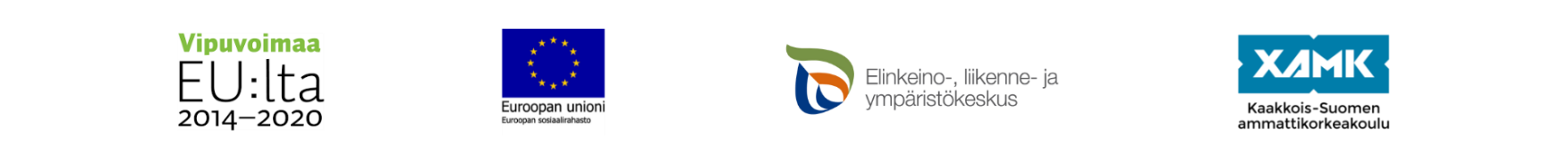 Yrityksen logo			Jatkuvuussuunnitelman pohja mikroyrittäjilleLiiketoiminnan jatkuvuussuunnitelmaYrityksen nimi	Versio [numero]Katu, Talon numero	Päivämäärä	Postinumero, postipaikka	Verkkosivun osoiteAvainhenkilöstö ja yhteystiedotMitkä ovat liiketoiminnalleni tärkeimmät sovellukset?Mitkä ovat liiketoiminnalleni tärkeimmät työvälineeni?TavoiteJatkuvuussuunnitelman tavoite on tarjota väline hätätilanteeseen / poikkeamaan, joka uhkaa häiritä normaalia liiketoimintaa. Hätätilanne on todellinen tai uhkaava tilanne, joka voi aiheuttaa häiriöitä tai menetyksiä organisaation tavanomaisessa liiketoiminnassa siinä määrin, että se muodostaa sille uhan. Poikkeama on mikä tahansa tapahtuma, joka voi johtaa liiketoiminnan häiriöön tai rahallisia menetyksiä. Jatkuvuussuunnitelman avulla voidaan varmistaa liiketoiminnan kannalta kriittisten palvelujen jatkuminen minimoimalla henkilöstölle, tiloille, laitteille tai arkistoille mahdollisesti aiheutuvien vahinkojen vaikutukset. Suunnitelma auttaa pienentämään poikkeamien riskit. Liiketoiminnan kannalta tärkeimmät prosessitLiiketoiminnan tärkeimmät prosessit ovat ne toiminnot, joita ilman liiketoiminta ei pysty jatkumaan. Suunnitelman laajuusLiiketoiminnan jatkuvuussuunnitelmasta käy ilmi, miten yritys voi vähentää poikkeamaan mahdollisissa vaikutuksia valmistautumalla säilyttämään palvelut seuraavissa tilanteissa:Keskeisten tilojen menetysTietotekniikan / tietojen menetysTeleviestinnän menetysKovalevyjen / paperitietojen katoaminenSähkö- ja/tai vesikatkosKeskeisen yhteistyökumppanin / toimittajan menettäminenSääolojen aiheuttamat häiriötRiskien arviointiTarkistuslistaPidä muistipanot kaikista toteutetuista toimenpiteistä hätätilanteesta/poikkeamasta.Avainhenkilöstö ja yhteystiedotYrityksen resurssit, varusteet, järjestelmät ja tallenteetPalautumissuunnitelmaTietopalvelujen varmuuskopiointimenettelytTee näin suurten häiriöiden sattuessa:PalautumismenettelytNämä laitteet, henkilöt ja palvelut tarvitset välittömästi voidaksesi jatkaa liiketoimintaasi: Internet sivun palauttaminenTiedot, jotka tarvitset verkkosivustosi palauttamiseen:Pilvipalvelun yhteystiedot: puhelinnumero, sähköpostiPalautumisprosessiNämä ovat vaiheet ja resurssit, joita tarvitaan häiriöiden tai liiketoiminnan palauttamiseksi.VarmuuskopioTietokoneInternet-yhteysPalautumisohjePalautumissuunnitelman testit ja harjoituksetTämä on suunnitelma, joka tehdään hätätilanteen harjoittelua ja varautumista varten.Tietojen palauttaminen varmuuskopioltaKirjoittaa hakukenttään ”Restore Files / Varmuuskopioi ja palauta”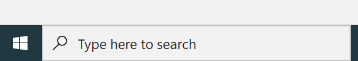 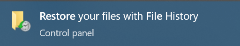 Valitse ”Restore your Files with File History/Palauta tiedostot Tiedostohistoria-toiminnon avulla” Etsi tarvitsemasi tiedosto ja käytä sitten nuolia nähdäksesi kaikki sen versiot.Tallenna se alkuperäiseen sijaintiinsa valitsemalla Palauta.Jos haluat tallentaa sen toiseen paikkaan, napsauta hiiren kakkospainikkeella Palauta, valitse Palauta kohteeseen ja valitse sitten uusi sijainti.Tämän asiakirjapohjan on valmistanut Kyberturvan abc yrittäjille -hanke, jota rahoittaa Hämeen ELY-keskus Euroopan sosiaalirahastosta (ESR).Tietolaitteiden, ohjelmistojen ja palveluiden luetteloVersion historia    Version historia    Version historia    Version historia    PvmMuutosTekijäHyväksyjäNimiNimikePuhelinSähköpostiExcelWordVismaTulostinKannattava tietokonePuhelinWiFi-boksiRiskiTodennäköisyysVaikutusValvontatoimenpiteetMahdolliset jatkotoimetTulipalo tuhoaa (osittain) tilat Tietokone- / toimistolaitteiden varkausLaitteiston virhetoimintaTiedot häviävät / vahingoittuvatTietoliikenneyhteyksien menetysSähkökatko (enintään 3 pv)Yrittäjän loukkaantuminen/kuolemaVesivahinkoIlkivaltaTiloihin pääsy estyy (avain katoaa)Yhteistyökumppanin menetysLiikenneverkon häiriötKyberhyökkäysTodennäköisyysmatalakeskitasoinenkorkeaVaikutusmatalakeksitasoinenkorkeaArvioi tilanne ja tarvittavat toimet   Heti Viikon sisällä  2 viikon sisälläNimiNimikePuhelinSähköpostiProssessit/TarvikkeetHetiViikon sisällä2 viikon sisälläHuonekalutTyöpöytäTuoliArkistointikaappiLaitteetPuhelinPöytätietokoneKannettava tietokoneTulostinUlkoinen kiintolevyAsiakirjatVarmuuskopiotPaperiasiakirjatSovelluksetMicrosoft OfficeSähköpostiInternet-yhteysLaskutusohjelmaMuitaIlmastointiVarastoOdotushuoneToimintaMuistinpanotTehtyOletko ilmoittanut yhteistyökumppaneille?Kuka:IT-tukiVakuutusyhtiöIsännöintiOletko ilmoittautunut työntekijöille?Työntekijät:EssiJussiKatariinaOnko puhelin ja tietokoneen laturit saatavilla? TietokonePuhelinKenelle sinun on ilmoitettava mahdollisista muutoksista?Siirrä tämän päivän tapaamisia tarvittaessaVäliaikainen työpiste:Riittäväkö käytettävissä oleva tila kaikkiin yritysten tarpeisiin tai tarvitsetko lisätilaa?Onko sinun vaihdettava laitteita?Onko sinulla pääsy kaikkiin olennaisiin järjestelmiin ja tietoihin?Pitääkö postisi ohjata väliaikaiseen työpisteeseen?   Kyllä  EiVäliaikainen työpiste:Riittäväkö käytettävissä oleva tila kaikkiin yritysten tarpeisiin tai tarvitsetko lisätilaa?Onko sinun vaihdettava laitteita?Onko sinulla pääsy kaikkiin olennaisiin järjestelmiin ja tietoihin?Pitääkö postisi ohjata väliaikaiseen työpisteeseen?   Kyllä  EiVäliaikainen työpiste:Riittäväkö käytettävissä oleva tila kaikkiin yritysten tarpeisiin tai tarvitsetko lisätilaa?Onko sinun vaihdettava laitteita?Onko sinulla pääsy kaikkiin olennaisiin järjestelmiin ja tietoihin?Pitääkö postisi ohjata väliaikaiseen työpisteeseen?   Kyllä  EiVäliaikainen työpiste:Riittäväkö käytettävissä oleva tila kaikkiin yritysten tarpeisiin tai tarvitsetko lisätilaa?Onko sinun vaihdettava laitteita?Onko sinulla pääsy kaikkiin olennaisiin järjestelmiin ja tietoihin?Pitääkö postisi ohjata väliaikaiseen työpisteeseen?   Kyllä  EiTarvitsetko muita toimintamenettelyjä ja/tai ohjeita. Mitä?Toimintamenettely:Ohjeet:Ilmoita muille yhteistyökumppaneille, tavarantoimittajille jne. normaalien palvelujen / yhteistietojen palauttamisesta, kun kaikki on palautunut normaaliin. YhteistyökumppanitTavaratoimittajatTaloudelliset menettelyt:Kenellä on lupa hyväksyä lisämenot?Pidä kirjaa kaikista menoista. Kuka:Tietojen säilyttäminenYritä palauttaa mahdollisimman monta asiakirjaa ja säilytä ne jossakin, mistä ne ovat helposti saatavissa. Onko varmuuskopio?Tietojen säilyttäminenYritä palauttaa mahdollisimman monta asiakirjaa ja säilytä ne jossakin, mistä ne ovat helposti saatavissa. Onko palautumisohje?Tietojen säilyttäminenYritä palauttaa mahdollisimman monta asiakirjaa ja säilytä ne jossakin, mistä ne ovat helposti saatavissa. Onko kopiot paperillisista asiakirjoista?Kun poikkeama on ohi ja normaali tila on saavutettu, kerro asiasta asiakkaille. Tarkastelee toiminnan jatkuvuussuunnitelmaa ja arvioi tehty päätökset. TestattuPäivämäärä:Seuraava testausvuosi myöhemminHarjoitusPäivämäärä:Seuraava harjoitusvuosi myöhemminLaiteMalliTuotenumeroLaitetoimittaja Lyhyt kuvausMuut tiedot